Required For All NIH Grants That Generate Scientific Data:Submission of a 2-page Data Management and Sharing Plan (DMSP)Documentation of compliance with the approved planAcceptable Reasons Not to Share:Explicit federal, state, local, or Tribal law, regulation, or policy prohibits disclosureConcerns around privacy or safety of research participantsPre-existing consent policies or agreements prohibit sharing of participant-derived materialDigitization of datasets is impractical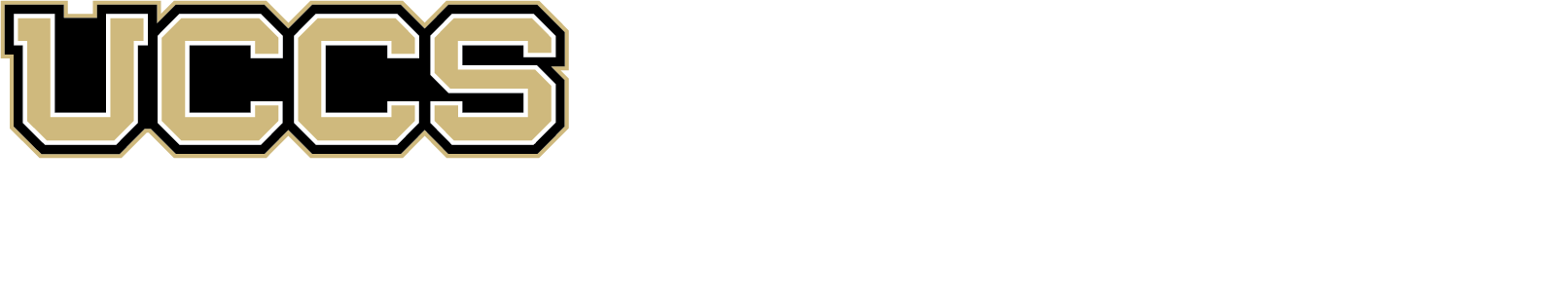 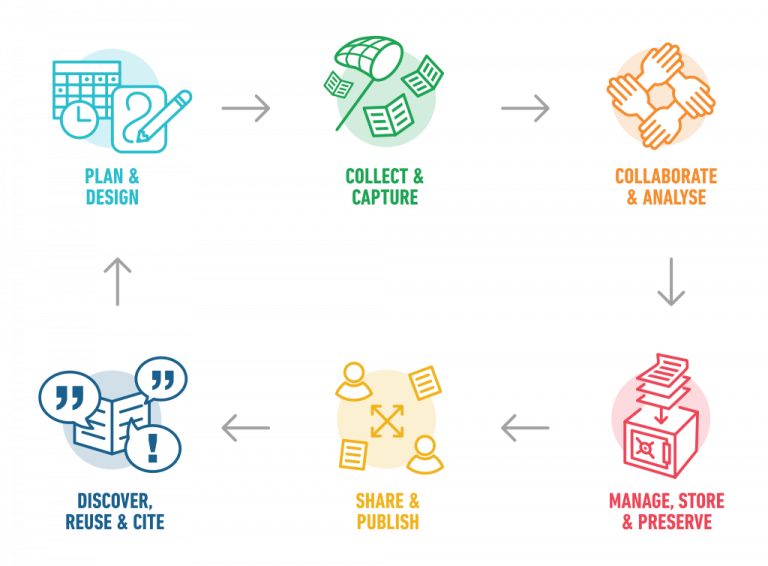 To learn more, please visit the UCCS NIH Data Management and Sharing Website.Principal Investigator Human Subjects Items to Consider When Developing a DMS PlanReview NIH Sharing Data from Human ParticipantsConsider how research participant data will be shared.Consider how research participants will be informed their data will be shared (i.e., de-identified using HIPAA de-identification standard or identifiable. This is managed by the research team.) How will this be addressed in the informed consent form and the IRB application?When submitting an NIH funded proposal to the UCCS IRB include your DMS plan to the IRB for general awareness. Please note the IRB may ask some follow-up questions or make requests to ensure the DMS plan follow federal regulations and campus policies.If using Genomic Data, review NIH Genomic Data Sharing Policy.If you have questions, please reach out to the IRB@uccs.edu.